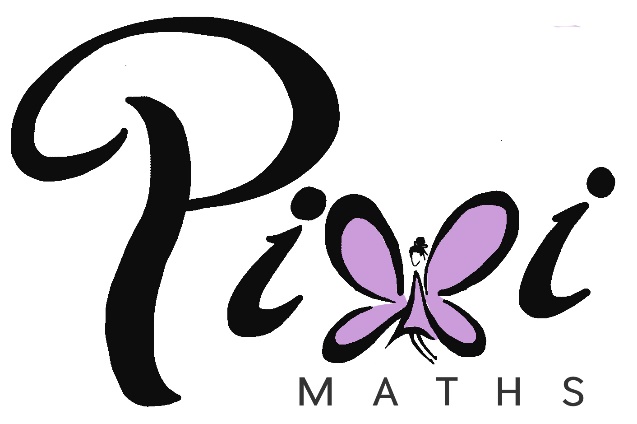 Mathematics AssessmentBands 5-7 Problem Solving – Test 3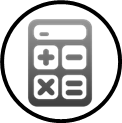 Calculators allowed on questions with this symbol: Name: 		______________________________Class: 		______________________________Teacher:	______________________________Remember:The test is 1 hour long.You will need: pen, pencil, rubber and a ruler.Try to answer all questions.Write all your answers and working in the spaces provided in this test paper – do not use any rough paper. Marks may be awarded for working.Check your work carefully. Don’t spend too long on one question. Leave it and try the next one.Formulae SheetFormulae SheetPerimeter, area, surface area and volume formulaePerimeter, area, surface area and volume formulaeSphereConeVolume =  πr3Surface Area = 4πr2Volume =  πr2hCurved Surface Area = πrl1.A can of paint is 18 cm tall and holds 2.5 L of paint. A similar can is 1.5 times as tall. How much paint does it hold?_____________ L/ 22.A spherical ball is made from 20 mm of molten steel. Work out its radius. Give your answer correct to the nearest ml._______________ ml/ 43.Manjit bought a house. The value of her house went up by 5% in the first year. In the second year the value went up by 2%. At the end of the two years, her house was worth £171 360. Work out how much Manjit paid for her house originally.£ _______________________/ 44.A car, initially travelling at a speed of u m/s, accelerates at a constant rate of a m/s². The distance s travelled in t seconds is given by the formula:s = ut + ½at²A car joins  a motorway travelling at 10 m/s and has a constant accelaration of 0.6 m/s². Work out the distance travelled by the car in 20 seconds.______________________ m/ 45.The time taken, t (in seconds), to boil a kettle is inversely proportional to the power, p (in watts), of the kettle. A full kettle of power 1500 W boils the water in 400 seconds. A similar kettle has a power of 2500 W. Can this kettle boil the same amount of water in less than 3 minutes?/ 66.Which 2 of the following lines pass through (0, 3)?y = 3x – 34y – 8x = 125y = 3x – 152x – y = 33x + y = 3/ 57.Explain why triangles KLN and MLN are not congruent.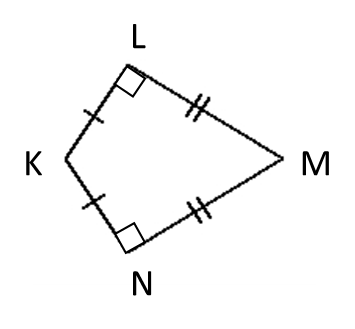 / 38.Gerri has  a patio that is 4 m by 5 m. She has 10 m² of turf and wants to use it to create a border around the patio that is the same width all the way around. Gerri uses all her turf. Write an equation and solve it to find x.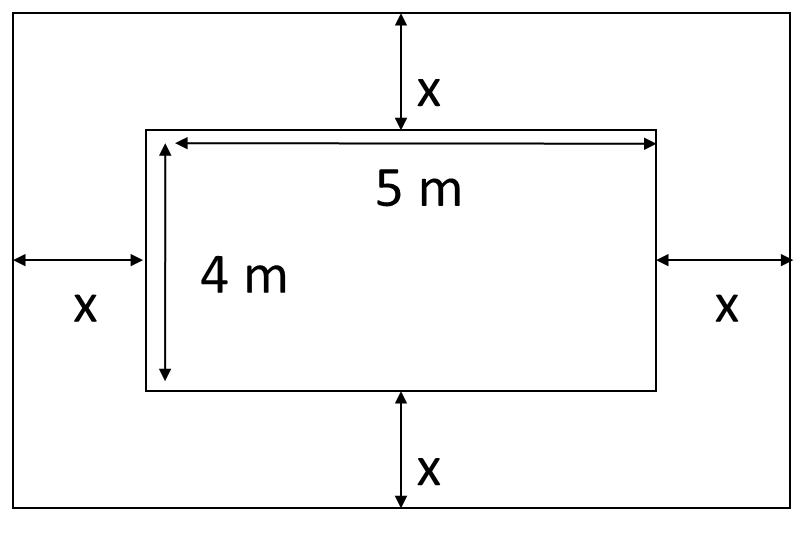 x = __________________ m/ 79.The diagram shows a square of side length x, and a triangle with a vertex at a perpendicular distance y from one side of the square.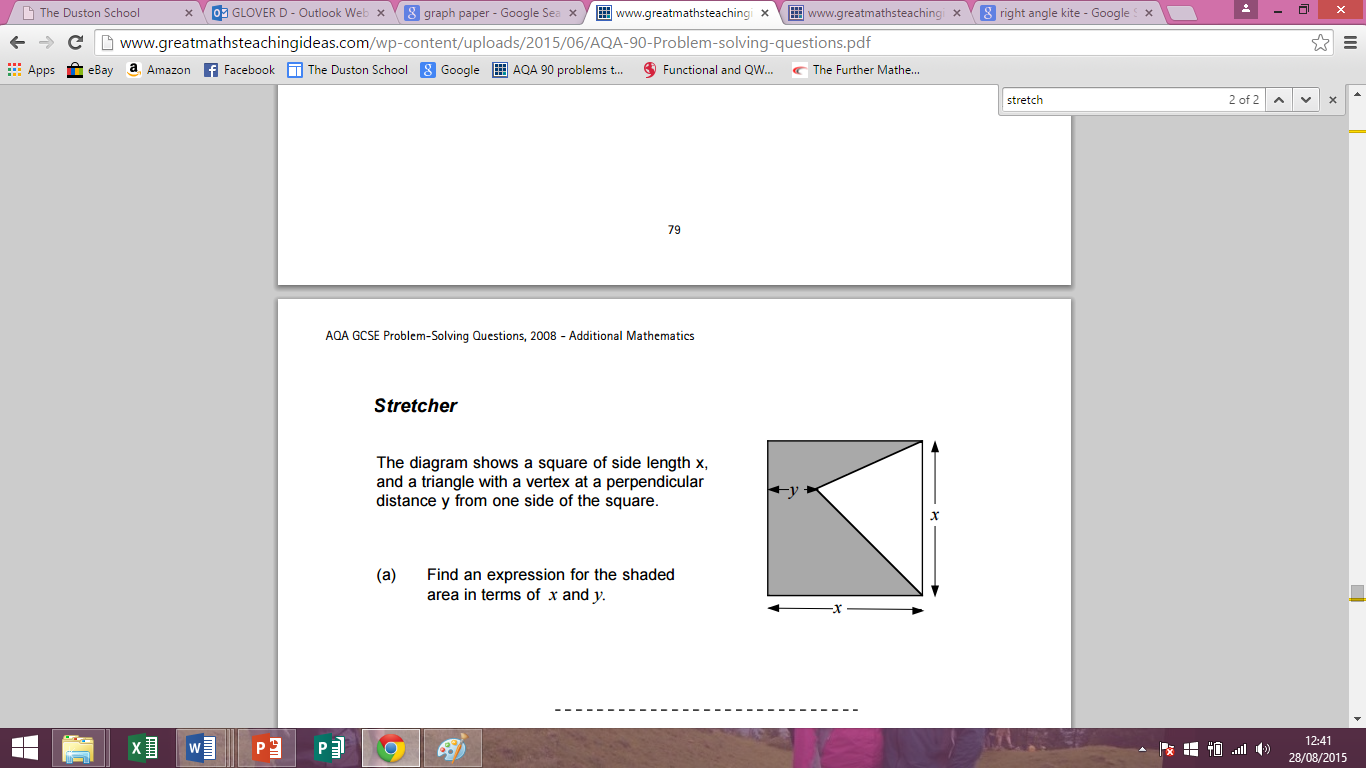 Find an expression for the shaded area in terms of x and y.________________________If y = ½x calculate the percentage of the square that is shaded.___________ %What is the minimum percentage area of the square that can be shaded? ___________ %Explain your answer/ 10